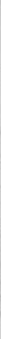                                                           Imvo Zabantsundu                                                                   (NATIVE OPINION.)Authorized Medium for the Publication of Government Notices addressed to Natives throughout the Colony and the Territories.IXABISO 3d]	KING WILLIAMS TOWN, NGOLWESI-NE, JULY 24? 1890.	[No. 297IXESHA LO MCHEBOBeauchamp, Booth & Co.(EBIYEKA J. J. IRVINE & CO.)Eyona venkile yengubo ezilungileyo, nezitshipu
edolopini apa.Ihempe zamadoda ezinamaqosha e perile 1/6 inye.Ibhulukwe ze stofu 3/, 5/ inye.Ibhatyi zamadoda 5/, 6/9 inye.Ibhatyi ze twidi emnyama 15/, 18/6 inye.Ibhulukwe ze kodi egwangqa ezilungileyo 7/6 inye.Iminqwazi yamadoda eyi Soft felt 1/9, 2/ umnye.Ityali zoboya 5/, 6/, 7/, 8/ inye.„	„ ezilunge kwayekwa 10/, 12/6,15', 18/, 20/ inye-Iprinti (ezimabala), i pattern 6d., 7|d., 9d. iyadi.I Winzi zohlobo 6d. ngeyadi.Ikeleko 2|d., 3d., 4d., 5d., 6d. ngeyadiIlokwe Zokutshata, Iminqwazi Yoku- tshata, YONKE Impahla Yoku- tshata.BEAUCHAMP, BOOTH & C0.E-QONCE, KING WILLIAMS TOWN.             BON MARCHE[Apo Kutengiswa impahla entle ngamanani
angemakulu],
E-GRAHAM’S TOWN.Saneke Ityali ezitshipu kanye, iHshini ezona zintsha, ziqala kwi 31- inye.Ikaliko Emhlope ne Brown, iqala 21/2d- yd.Amicako etungelwa kwi Blanket, iqala 41/2d. yd.Ezona Ntlobo zintsha ze Print, 3d., 41/2d., ne 6d. yd.Iqiya ze Keshemiya. Ezimnyama nezamanye amabala 11- inye./blanket zoboya ziqala 51- inye.Amabhayi 2/- lilinye; i Cotton Sheets 116 inye.YONKE IMPAHLA YABATSHAKAZI!!I Dress zenziwa apa, ngezona ndlela zigqitiseleyo, yi Ledi esand’ ukuvela e-England.INGUBO ZAMADODA.IBHULUKWE ZE KODI, ziqala 5s. inye.IBHATYI ZE KODI, ziqala lOs. inye.IBHULUKWE ZE STOFU (Tweed), ziqala 2s. lid. inye.IBHATYI ZE STOFU, ziqala 6s. inye.ISUTI Emhlalayo umfana ifishini entsha, 21s.IHEMPE, Is. inye.Icutenga apa ngokwalatiswa yi “ Mvo ” maze akuxele oko. Ukuba utenge ngexabiso eligqite kwi ponti enye (l), wyakubuye ayinikwe ishelen' ngeponti nganye.JOHN: W. BAYES & CO., Kwi Kena ye Bathurst Street ne Church Square, GRAHAM’S TOWNInyama ne Zonka,iNento ezinjenge kofu ne swekile Izitengeni ko
BOURKE no MARSH,
E Nyutawini nakwisitalato esipambi
kwe ofisi ngase mcantcatweni.  DYER and DYEREQONCE, KING WILLIAMS TOWN.Bafikelwa yinto eninzi yempahla ukongezelela kwebihleli iko.INGUBO EZINTSHA,ZABANTSUNDU KANYE,(Ngo Stemele bcnke).QONDANI:—Zi tshipu NgakumbiIhempe zamadoda zokusebenza ziqalela kwi Is.Ihempe zamadoda zangapantsi ziqalela kwi Is. 3d. Isuti zezitofu ezinzinzwa ziqalela kwi 17s. 6d.Ibhatyi zezitofu ezinzinzwa ziq alela kwi 9s. Ibhulukwe zezitofu ezinzinzwa ziqalela kwi Is. londulubhatyi zekodi ZITSHIPU 2s. 9d.Isuti, Ibhatyi, ne Bhulukwe ze Diagonal Emnyama.isuti Zokutshata zipelele 38/6.iminqwazi emitsha, Izihlangu, Ibhatyi Ezinkulu, Amaqhina, Izikafu, Ikalala, Iblankete Nezibhalala, nialo- njalo.londulubhatyi zezitofu 1/6.Idyasi zemvula 8/6.ibhulukwe Eziluhlaza 2/.DYER NO DYER,KING WILLIAMS TOWN.W. McGLASHAN & CO.,(MAGALA),E-DIKENI.BAHLALA benezona mpahla zokunxiba zintsha ezona ntlobo zipilileyo ze Printi, i Satin, kwane Drillettes,ITYALI, IZIHLANGU, NE NGUBOZonke Intlobo Zabatshatayo Kwesi Siqingata,Ngamanani alungele bonke abatengi. Impahla yabo ifika ngazo zonke iveki ezimbini; kengoko impahla yabo ihleli intsha ifina.Ufuna into ezipilileyo, ngawona manani alula yiya kwaW. McGLASHAN & CO.,E-Dikeni.Banika awona manani apakamileyo ngo BOYA, IZIKUMBA, IMPELE, UBOYA BESEYIBOKWE njalo njalo IZILIMO zitengwa ngamani ase Markeni.                                UKUBA UFUNA elona xabiso lilungileyo nge NQHOLOWA, UMBONA, AMAZIMBA, nokuba ZITAPI-LE,Ufuna IMBEWU ELUNG ILEYO yokuhlwayela.Ufuna owona MGUBO, nokuba zinkozo ezilungileyo zokutya.Ufuna IMPAHLA yako ngentengiso nokutenga e MarikeniTUMELA okanye EYEGILBERT FOX AND SON,MARKET SQUARE,KING WILLIAMS TOWN.